PCBU details PCBU details PCBU details PCBU details Principal contractor (PC) details Principal contractor (PC) details Principal contractor (PC) details Principal contractor (PC) details Name:Name:Name: (name and contact details)Work supervisor: (name and contact details)Work supervisor: (name and contact details)Date SWMS provided to PC:Work activity:Work activity:Workplace and works location:High risk construction work details High risk construction work details High risk construction work details High risk construction work details High risk construction work details High risk construction work details High risk construction work( tick relevant work) Risk of a person falling more than 3 metres Risk of a person falling more than 3 metres Risk of a person falling more than 3 metres Work on a telecommunication tower Work on a telecommunication tower Work on or near energised electrical installations or services Work on or near energised electrical installations or servicesHigh risk construction work( tick relevant work) Work in an area with movement of powered mobile plant  Work in an area with movement of powered mobile plant  Work in an area with movement of powered mobile plant  On or adjacent to a road, railway, shipping lane or other traffic corridor in use by traffic  On or adjacent to a road, railway, shipping lane or other traffic corridor in use by traffic  Temporary load-bearing support for structural alterations or repairs Temporary load-bearing support for structural alterations or repairsHigh risk construction work( tick relevant work) Work in or near a shaft or trench deeper than 1.5 m or a tunnel Work in or near a shaft or trench deeper than 1.5 m or a tunnel Work in or near a shaft or trench deeper than 1.5 m or a tunnel Work in or near water or other liquid that involves a risk of drowning Work in or near water or other liquid that involves a risk of drowning Work in an area that may have a contaminated or flammable atmosphere  Work in an area that may have a contaminated or flammable atmosphere  COVID-19 Work on or near chemical, fuel or refrigerant lines Work on or near chemical, fuel or refrigerant lines Work on or near chemical, fuel or refrigerant lines Demolition of load-bearing structure Demolition of load-bearing structure Use of explosives Use of explosives COVID-19 Tilt-up or precast concrete elements Tilt-up or precast concrete elements Tilt-up or precast concrete elements Work in or near a confined space Work in or near a confined space Likely to involve disturbing asbestos Likely to involve disturbing asbestos COVID-19 Work in areas with artificial extremes of temperature Work in areas with artificial extremes of temperature Work in areas with artificial extremes of temperature Work on or near pressurised gas mains or piping Work on or near pressurised gas mains or piping Diving work Diving workSWMS Compliance SWMS Compliance SWMS Compliance SWMS Compliance SWMS Compliance SWMS Compliance SWMS Compliance Person responsible for SWMS compliance:Person responsible for SWMS compliance:Person responsible for SWMS compliance:Date SWMS received:Date SWMS received:What measures are in place to ensure SWMS compliance?What measures are in place to ensure SWMS compliance?What measures are in place to ensure SWMS compliance?Person responsible for SWMS control measures:Person responsible for SWMS control measures:Person responsible for SWMS control measures:Date SWMS received by reviewer:Date SWMS received by reviewer:How will the SWMS control measures be reviewed?How will the SWMS control measures be reviewed?How will the SWMS control measures be reviewed?Signature of reviewer:Signature of reviewer:Signature of reviewer:Date reviewed:Date reviewed:Work Activity:   Work Activity:   Work Activity:   Location: Location: Procedure Developed by: Procedure Developed by: Procedure Developed by: Approved by:Date: Referenced Guidelines, Legislation, Codes of practice, Australian Standards etc.: Referenced Guidelines, Legislation, Codes of practice, Australian Standards etc.: WHS Act 2011, World Health OrganisationWHS Act 2011, World Health OrganisationWHS Act 2011, World Health OrganisationCertification/Tickets required       Personal Protective Equipment Required: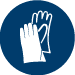 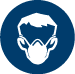 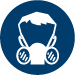 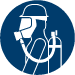 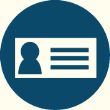 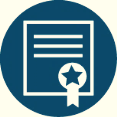 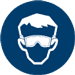 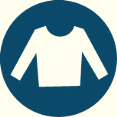 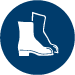 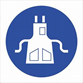 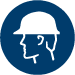 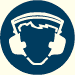 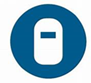 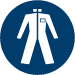 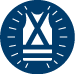 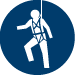 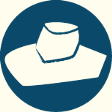 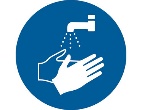 Personal Protective Equipment Required:Personal Protective Equipment Required:Personal Protective Equipment Required:Personal Protective Equipment Required:Hazardous energy types Hazardous energy types Hazardous energy types Hazardous energy types Hazardous energy types 2. Risk Analysis MatrixLikelihoodLikelihoodLikelihoodLikelihoodLikelihoodConsequence5 - Almost      certain4 - Likely3 - Possible2 - Unlikely 1 – Rare 5 – Catastrophic 25242219154 – Major 23211814103 – Moderate 201713962 – Minor 16128531 – Insignificant 1174213. Outcomes3. OutcomesH= High RiskM= Moderate RiskL= Low Risk or ALARP Determine the level of action and appropriate Control strategies to reduce the risk to an acceptable level.Determine the level of action and appropriate Control strategies to reduce the risk to an acceptable level.Determine the level of action and appropriate Control strategies to reduce the risk to an acceptable level.Determine the level of action and appropriate Control strategies to reduce the risk to an acceptable level.VL= Very Low Risk4. Control Options4. Control Options REMEMBER! THE FOUR STEP HAZARD IDENTIFICATION TOOLElimination / SubstitutionMost Effective1. LOOK- What am I about to do?  What has changed in my work environment?Engineer/Isolate2. THINK- What could go wrong on this job? What can I do to make the job safer?Administration3. CHOOSE- Can the job be done safely?PPELeast Effective4. ACT- Call your supervisor immediately if you think the job is unsafe.                                                                                        Mandatory 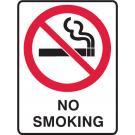 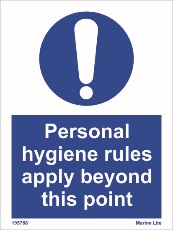 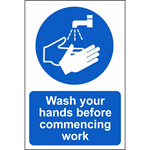 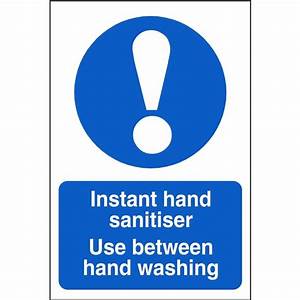 No                        Activity                                                              [steps in the process/task]Hazards Identified[what could cause an injury]           Risk[what is the potential loss or damage as a result of the hazard]                   Controls [what you are going to do to make the job as safe as possible]Risk Score [as low as reasonably possible achieved?Yes/No 1.Pre-arrange with the customer the hygiene procedures, facilities and the containment of the work areas. Cross contamination between workers and general public. Persons being contaminated with COVID-19Implement hygiene procedures and containment/isolation of the work areas. Supply adequate anti-bacterial wash and disposable hand towels.   Yes 2.Purchase and delivery of materials to the job site. Cross contamination between workers and general public. Being in physical contact with shop staff and other shoppers.Persons being contaminated with COVID-19Pre-arrange with the customer and paint suppliers to purchase over the phone and have the materials delivered to the job site. Alternatively, phone supplier and pick-up when order completed. Stand a minimum of 1.5 m away from other persons. Wash and clean hands as per the instructions.Yes 3.Health check tests, Review worker self-test results or conduct testing before commencing to the work area and record the results. The possibility of a COVID-19 positive worker attending the work area. Persons being contaminated with COVID-19Ensure health check tests are conducted on a daily basis and recorded. Persons presenting with COVID -19 symptoms cannot commence work.Yes 4.Arrive on site meet with the customer, do not shake hands and maintaining a minimum of            1.5 m distance, ensure separate toilet, wash-up hygiene facilities are available, ensure all workers wash their hands and change into their work clothing. Implement hygiene procedures and containment/isolation of the work areas.  Cross contamination between workers and general public. Persons being contaminated with COVID-19Implement hygiene procedures and containment/isolation of the work areas.  Practice good sneeze and cough etiquette including coughing and sneezing into your elbow. Do not shake hands.Avoid touching your eyes, nose and mouth with unwashed hands.Keep a minimum of 1.5 m away from all other personnel.Conduct toolbox talk via mobile phones. In the case of a group of no more than 2 persons, conduct the Toolbox talk on site and ensure a minimum of 1.5 metres is kept. Yes 5.Fitting of PPE ensure adequate PPE is provided and fitted i.e. safety gloves, glasses, light dust masks etc. Cross contamination between workers and on tools and equipment. Persons being contaminated with COVID-19Implement hygiene procedures and containment/isolation of the work areas.  Workers are not to use other persons PPEYes 6.Set up a containment area isolating the work area from other areas of the property, ensure adequate ventilation. Cross contamination between workers and general public. Persons being contaminated with COVID-19Contain the work areas and ensure consultation has taken place with the workers in regards to the no go zones.Yes 7.Stopping work for breaks, ensure hygiene procedures are implemented and followed Cross contamination between workers and general public. Persons being contaminated with COVID-19Wash your hands before and after having a break, change your clothes if need be. Yes 8.End of the day clean up and pack up, cleaning tools and equipment. And hygiene procedures. Cross contamination between workers and on tools and equipment. Persons being contaminated with COVID-19Clean all tools and equipment with alcoholic wipes. Change work clothes and wash hands leave all equipment clean and ready for the next use. Spray the work areas with Glen 20 or alternative anti-bacterial disinfectant.  Yes 9.Note: all workers to maintain a minimum of 1.5-m distance from each other during work activities Cross contamination between workersPersons being contaminated with COVID-19Coordinate work activities to ensure a minimum of 1.5 m minimum distance is maintained by workers. Yes 10.Corresponding with the customer and invoicing  Cross contamination between workers and general public. Persons being contaminated with COVID-19Ensure all correspondence is done using phone, email etc, payment should be completed electronically avoid handling cash monies  Yes Name & position: Signature:Date:Name &  position:  Signature:Date: Name &position: Signature:Date:Name & position: Signature:Date:Name & position: Signature:Date:Name & position:Signature:Date:Name & position:Signature:Date:Name & position:Signature:Date:Approved by:Date:Date:Signature:Position:Position:                                                                                                                           References                                                                                                                            References                                                                                                                            References Standards, codes of practices, guidance: Safe work Australia Coronavirus (COVID-19): advice for employers Plant/equipment/tools: Plant/equipment/tools: Training requirements:Consultation over hygiene procedures Inspection/testing requirements:Health checks and monitoring Inspection/testing requirements:Health checks and monitoring DisclaimerThe material and information contained is for general information purposes only. Master Painters, Decorators & Signwriter's Association of South Australia Inc. assumes no responsibility or liability for errors or omissions in the contents. You should not rely upon the material or information as a basis for making any business legal or any other decisions. Master Painters, Decorators & Signwriter's Association of South Australia Inc. makes no representations or warranties of any kind, express or implied about the completeness, accuracy, reliability or suitability with respect to the information  contained, for any purpose. Any reliance you place on such material is therefore strictly at your own risk.